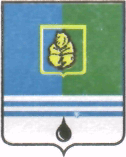 ПОСТАНОВЛЕНИЕАДМИНИСТРАЦИИ ГОРОДА КОГАЛЫМАХанты-Мансийского автономного округа - ЮгрыОб утверждении порядка подготовки и обобщения сведений об организации и проведении муниципального контроля, необходимых для подготовки доклада об осуществлении муниципального контроля в соответствующих сферах деятельности и об эффективности такого контроляВ соответствии с Федеральным законом от 26.12.2008 №294-ФЗ «О защите прав юридических лиц и индивидуальных предпринимателей при осуществлении государственного контроля (надзора) и муниципального контроля», в целях реализации Постановления Правительства Российской Федерации от 05.04.2010 №215 «Об утверждении правил подготовки докладов об осуществлении государственного контроля (надзора), муниципального контроля в соответствующих сферах деятельности и об эффективности такого контроля (надзора)», приказа Федеральной службы государственной статистики от 21.12.2011 №503 «Об утверждении статистического инструментария для организации Минэкономразвития России федерального статистического наблюдения за осуществлением государственного контроля (надзора) и муниципального контроля», с учетом положений Постановления Правительства Ханты-Мансийского автономного округа – Югры от 02.07:2012 №226-п «Об организации подготовки докладов об осуществлении государственного контроля (надзора) и муниципального контроля, сборе и предоставлении сведений об осуществлении государственного контроля (надзора) и муниципального контроля»:1. Утвердить порядок подготовки и обобщения сведений об организации и проведении муниципального контроля, необходимых для подготовки доклада об осуществлении муниципального контроля в соответствующих сферах деятельности и об эффективности такого контроля согласно приложению к настоящему постановлению.2. Опубликовать настоящее постановление и приложение к нему в газете «Когалымский вестник» и разместить на официальном сайте Администрации города Когалыма в информационно-телекоммуникационной сети «Интернет» (www.admkogalym.ru).3. Контроль за выполнением постановления оставляю за собой.	Исполняющий обязанности 	главы города Когалыма                                                      Р.Я.ЯремаПриложение к постановлению Администрации города Когалыма от 09.06.2016 №1612ПОРЯДОК ПОДГОТОВКИ И ОБОБЩЕНИЯ СВЕДЕНИЙ ОБ ОРГАНИЗАЦИИ И ПРОВЕДЕНИИ МУНИЦИПАЛЬНОГО КОНТРОЛЯ, НЕОБХОДИМЫХ ДЛЯ ПОДГОТОВКИ ДОКЛАДА ОБ ОСУЩЕСТВЛЕНИИ МУНИЦИПАЛЬНОГО КОНТРОЛЯ В СООТВЕТСТВУЮЩИХ СФЕРАХ ДЕЯТЕЛЬНОСТИ И ОБ ЭФФЕКТИВНОСТИ ТАКОГО КОНТРОЛЯ1. Общие положения1.1. Настоящий порядок подготовки и обобщения сведений об организации и проведении муниципального контроля, необходимых для подготовки доклада об осуществлении муниципального контроля в соответствующих сферах деятельности и об эффективности такого контроля (далее – Порядок) разработан во исполнение требований Федерального закона от 26.12.2008 №294-ФЗ «О защите прав юридических лиц и индивидуальных предпринимателей при осуществлении государственного контроля (надзора) и муниципального контроля» (далее – Закон №294-ФЗ) и Постановления Правительства Российской Федерации от 05.04.2010 №215 «Об утверждении правил подготовки докладов об осуществлении государственного контроля (надзора), муниципального контроля в соответствующих сферах деятельности и об эффективности такого контроля (надзора)» (далее – Постановление №215).1.2. Структурным подразделением Администрации города Когалыма, ответственным за осуществление муниципального контроля, является отдел муниципального контроля Администрации города Когалыма (далее – Отдел).1.3. Настоящий Порядок устанавливает действия Отдела по сбору, учету, систематизации и обобщению сведений, подлежащих включению в доклад об осуществлении муниципального контроля в соответствующих сферах деятельности и об эффективности такого контроля (далее – Доклад), а также по размещению Доклада в государственной автоматизированной информационной системе, на официальном сайте Администрации города Когалыма и направлению Доклада в Департамент экономического развития Ханты-Мансийского автономного округа – Югры.2. Порядок подготовки и обобщения сведений об организации и проведении муниципального контроля, необходимых для подготовки Доклада2.1. Отдел по результатам проводимого им муниципального контроля в соответствующих сферах деятельности в течении года осуществляет сбор, учет, систематизацию сведений, необходимых для подготовки Доклада. 2.2. Перечень сведений, необходимый для подготовки Доклада утвержден Постановлением №215.2.3. При сборе сведений, необходимых для подготовки Доклада, могут использоваться данные социологических опросов юридических лиц и индивидуальных предпринимателей, в отношении которых проводятся проверки.2.4. Помимо сведений, необходимых для подготовки Доклада Отдел готовит полугодовые, годовые отчеты об осуществлении муниципального контроля по форме, утвержденной приказом Федеральной службы государственной статистики от 21.12.2011 №503 «Об утверждении статистического инструментария для организации Минэкономразвития России федерального статистического наблюдения за осуществлением государственного контроля (надзора) и муниципального контроля» (далее – Приказ №503).2.5. Сведения об осуществлении муниципального контроля по форме, установленной пунктом 2.4 настоящего Порядка Отдел размещает в срок не позднее 15 июля календарного года и 15 января года, следующего за отчетным, в государственной автоматизированной информационной системе «Управление», на официальном сайте Администрации города Когалыма и направляет в Департамент экономического развития Ханты-Мансийского автономного округа – Югры на бумажном носителе в соответствии со сроками, установленными формой федерального статистического наблюдения №1 - контроль.2.5.1. По запросу Департамента экономического развития Ханты-Мансийского автономного округа – Югры сроки размещения информации по форме, установленной пунктом 2.4 настоящего Порядка в государственной автоматизированной информационной системе «Управление» могут быть изменены в соответствии со сроками, установленными для исполнительных органов государственной власти Ханты-Мансийского автономного округа – Югры, уполномоченных на осуществление государственного контроля (надзора) в соответствующих сферах деятельности, в части осуществления переданных полномочий Российской Федерации, а также регионального государственного контроля (надзора), утвержденными подпунктами «а» и «б» пункта 2 Постановления Правительства Ханты-Мансийского автономного округа – Югры от 02.07:2012 №226-п «Об организации подготовки докладов об осуществлении государственного контроля (надзора) и муниципального контроля, сборе и предоставлении сведений об осуществлении государственного контроля (надзора) и муниципального контроля».3. Порядок подготовки доклада, размещение его в государственной автоматизированной информационной системе, на официальном сайте Администрации города Когалыма и направление доклада в Министерство экономического развития Российской Федерации3.1. На основании обобщенных сведений Отдел готовит Доклад и направляет его на подпись главе города Когалыма.3.2. Подписанный главой города Когалыма Доклад на бумажном носителе направляется в Департамент экономического развития Ханты-Мансийского автономного округа – Югры в срок не позднее 20 января года, следующего за отчетным годом.3.3. К Докладу прилагается годовой статистический отчет об осуществлении муниципального контроля по форме, утвержденной Приказом №503.3.4. Отдел обеспечивает размещение сведений, содержащихся в Докладе, в государственной автоматизированной информационной системе «Управление», на официальном сайте Администрации города Когалыма в срок не позднее 20 января года, следующего за отчетным годом, за исключением сведений, распространение которых ограничено или запрещено в соответствии с законодательством Российской Федерации. 3.5. Доклад размещается в электронном виде в государственной автоматизированной информационной системе «Управление» с использованием усиленной квалифицированной электронной подписи.От  «09»июня2016г.№1612